Registration FormPreferred Provider: Preferred Provider: Preferred Provider: Preferred Provider: Preferred Provider: Today’s Date: Today’s Date: Today’s Date: Today’s Date: Today’s Date: Today’s Date: Today’s Date: Today’s Date: Today’s Date: PATIENT INFORMATIONPATIENT INFORMATIONPATIENT INFORMATIONPATIENT INFORMATIONPATIENT INFORMATIONPATIENT INFORMATIONPATIENT INFORMATIONPATIENT INFORMATIONPATIENT INFORMATIONPATIENT INFORMATIONPATIENT INFORMATIONPATIENT INFORMATIONPATIENT INFORMATIONPATIENT INFORMATIONPatient Name:___________________________________________________________________ (Last)                                                            (First)                                                (M.I.)                          Patient Name:___________________________________________________________________ (Last)                                                            (First)                                                (M.I.)                          Patient Name:___________________________________________________________________ (Last)                                                            (First)                                                (M.I.)                          Patient Name:___________________________________________________________________ (Last)                                                            (First)                                                (M.I.)                          Patient Name:___________________________________________________________________ (Last)                                                            (First)                                                (M.I.)                          Patient Name:___________________________________________________________________ (Last)                                                            (First)                                                (M.I.)                          Mr. 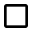 Miss.Mrs. Mr. Miss.Mrs. Mr. Miss.Mrs. Marital StatusSingle/ Mar/ Div / Sep / WidMarital StatusSingle/ Mar/ Div / Sep / WidMarital StatusSingle/ Mar/ Div / Sep / WidMarital StatusSingle/ Mar/ Div / Sep / WidMarital StatusSingle/ Mar/ Div / Sep / WidSocial Security No: Social Security No: Social Security No: Social Security No: Primary Phone No: Primary Phone No: Primary Phone No: Primary Phone No: Primary Phone No: Primary Phone No: Primary Phone No: Primary Phone No: Primary Phone No: Primary Phone No: Is this your legal name?  Yes       No Email Address:Email Address:Email Address:Email Address:Email Address:Email Address:Birth Date      /      /Birth Date      /      /Birth Date      /      /Birth Date      /      /AgeAge   SexM F  Street Address: Street Address: Street Address: City: City: City: City: City: City: City: StateStateZip CodeZip CodeOccupation: Occupation: Employer:Employer:Employer:Employer:Employer:Employer:Employer Phone No: Employer Phone No: Employer Phone No: Employer Phone No: Employer Phone No: Employer Phone No: How did you hear about us?     Referred by: ______________________________    Insurance     Hospital Family      Friend      Other_________________________________________How did you hear about us?     Referred by: ______________________________    Insurance     Hospital Family      Friend      Other_________________________________________How did you hear about us?     Referred by: ______________________________    Insurance     Hospital Family      Friend      Other_________________________________________How did you hear about us?     Referred by: ______________________________    Insurance     Hospital Family      Friend      Other_________________________________________How did you hear about us?     Referred by: ______________________________    Insurance     Hospital Family      Friend      Other_________________________________________How did you hear about us?     Referred by: ______________________________    Insurance     Hospital Family      Friend      Other_________________________________________How did you hear about us?     Referred by: ______________________________    Insurance     Hospital Family      Friend      Other_________________________________________How did you hear about us?     Referred by: ______________________________    Insurance     Hospital Family      Friend      Other_________________________________________How did you hear about us?     Referred by: ______________________________    Insurance     Hospital Family      Friend      Other_________________________________________How did you hear about us?     Referred by: ______________________________    Insurance     Hospital Family      Friend      Other_________________________________________How did you hear about us?     Referred by: ______________________________    Insurance     Hospital Family      Friend      Other_________________________________________How did you hear about us?     Referred by: ______________________________    Insurance     Hospital Family      Friend      Other_________________________________________How did you hear about us?     Referred by: ______________________________    Insurance     Hospital Family      Friend      Other_________________________________________How did you hear about us?     Referred by: ______________________________    Insurance     Hospital Family      Friend      Other_________________________________________Other family members seen at  Family Care: _______________________________________________________________________________________________________Other family members seen at  Family Care: _______________________________________________________________________________________________________Other family members seen at  Family Care: _______________________________________________________________________________________________________Other family members seen at  Family Care: _______________________________________________________________________________________________________Other family members seen at  Family Care: _______________________________________________________________________________________________________Other family members seen at  Family Care: _______________________________________________________________________________________________________Other family members seen at  Family Care: _______________________________________________________________________________________________________Other family members seen at  Family Care: _______________________________________________________________________________________________________Other family members seen at  Family Care: _______________________________________________________________________________________________________Other family members seen at  Family Care: _______________________________________________________________________________________________________Other family members seen at  Family Care: _______________________________________________________________________________________________________Other family members seen at  Family Care: _______________________________________________________________________________________________________Other family members seen at  Family Care: _______________________________________________________________________________________________________Other family members seen at  Family Care: _______________________________________________________________________________________________________INSURANCE INFORMATION(Please bring insurance card to appointment)INSURANCE INFORMATION(Please bring insurance card to appointment)INSURANCE INFORMATION(Please bring insurance card to appointment)INSURANCE INFORMATION(Please bring insurance card to appointment)INSURANCE INFORMATION(Please bring insurance card to appointment)INSURANCE INFORMATION(Please bring insurance card to appointment)INSURANCE INFORMATION(Please bring insurance card to appointment)INSURANCE INFORMATION(Please bring insurance card to appointment)INSURANCE INFORMATION(Please bring insurance card to appointment)Does above patient have insurance:      No      YesDoes above patient have insurance:      No      YesDoes above patient have insurance:      No      YesDoes above patient have insurance:      No      YesDoes above patient have insurance:      No      YesDoes above patient have insurance:      No      YesDoes above patient have insurance:      No      YesDoes above patient have insurance:      No      YesDoes above patient have insurance:      No      YesPerson Responsible for bill:Person Responsible for bill:Birth dateBirth dateBirth dateAddress (if different from patient):Address (if different from patient):Address (if different from patient):Address (if different from patient):Is responsible party a patient here?   No     YesIs responsible party a patient here?   No     YesIs responsible party a patient here?   No     YesIs responsible party a patient here?   No     YesPhone Number: Phone Number: Phone Number: Phone Number: Phone Number: Please Indicate Primary Insurance(i.e. BCBS, UHC, Medcost, Medicaid, Medicare): Please Indicate Primary Insurance(i.e. BCBS, UHC, Medcost, Medicaid, Medicare): Please Indicate Primary Insurance(i.e. BCBS, UHC, Medcost, Medicaid, Medicare): Please Indicate Primary Insurance(i.e. BCBS, UHC, Medcost, Medicaid, Medicare): Please Indicate Primary Insurance(i.e. BCBS, UHC, Medcost, Medicaid, Medicare): Please Indicate Primary Insurance(i.e. BCBS, UHC, Medcost, Medicaid, Medicare): Please Indicate Primary Insurance(i.e. BCBS, UHC, Medcost, Medicaid, Medicare): Please Indicate Primary Insurance(i.e. BCBS, UHC, Medcost, Medicaid, Medicare): Please Indicate Primary Insurance(i.e. BCBS, UHC, Medcost, Medicaid, Medicare): Subscriber’s name: Subscriber’s S.S. no: Subscriber’s S.S. no: Subscriber’s S.S. no: Subscriber’s S.S. no: Subscriber’s S.S. no: Birth DateGroup No. Policy No. Patient’s Relationship to Subscriber:   Self   Spouse    Child    Other: _________________________________Patient’s Relationship to Subscriber:   Self   Spouse    Child    Other: _________________________________Patient’s Relationship to Subscriber:   Self   Spouse    Child    Other: _________________________________Patient’s Relationship to Subscriber:   Self   Spouse    Child    Other: _________________________________Patient’s Relationship to Subscriber:   Self   Spouse    Child    Other: _________________________________Patient’s Relationship to Subscriber:   Self   Spouse    Child    Other: _________________________________Patient’s Relationship to Subscriber:   Self   Spouse    Child    Other: _________________________________Patient’s Relationship to Subscriber:   Self   Spouse    Child    Other: _________________________________Patient’s Relationship to Subscriber:   Self   Spouse    Child    Other: _________________________________Secondary Insurance (if applicable): Secondary Insurance (if applicable): Secondary Insurance (if applicable): Subscriber’s NameSubscriber’s NameSubscriber’s NameSubscriber’s NameGroup No. Policy No. Patient’s Relationship to Subscriber:  :   Self   Spouse    Child    Other: _________________________________Patient’s Relationship to Subscriber:  :   Self   Spouse    Child    Other: _________________________________Patient’s Relationship to Subscriber:  :   Self   Spouse    Child    Other: _________________________________Patient’s Relationship to Subscriber:  :   Self   Spouse    Child    Other: _________________________________Patient’s Relationship to Subscriber:  :   Self   Spouse    Child    Other: _________________________________Patient’s Relationship to Subscriber:  :   Self   Spouse    Child    Other: _________________________________Patient’s Relationship to Subscriber:  :   Self   Spouse    Child    Other: _________________________________Patient’s Relationship to Subscriber:  :   Self   Spouse    Child    Other: _________________________________Patient’s Relationship to Subscriber:  :   Self   Spouse    Child    Other: _________________________________EMERGENCY CONTACTEMERGENCY CONTACTEMERGENCY CONTACTEMERGENCY CONTACTName of Relative or Friend: Relationship to PatientPrimary Phone No. Secondary Phone No. The above information is true to the best of my knowledge. I authorize my insurance benefits to be paid directly to the physician. I understand that I am financially responsible for any balance. I also authorize FamilyCare or my insurance company to release any information required to process my claims. ____________________________________________________________                                           ________________________Patient/Guardian Signature                                                                                                                                                    DateThe above information is true to the best of my knowledge. I authorize my insurance benefits to be paid directly to the physician. I understand that I am financially responsible for any balance. I also authorize FamilyCare or my insurance company to release any information required to process my claims. ____________________________________________________________                                           ________________________Patient/Guardian Signature                                                                                                                                                    DateThe above information is true to the best of my knowledge. I authorize my insurance benefits to be paid directly to the physician. I understand that I am financially responsible for any balance. I also authorize FamilyCare or my insurance company to release any information required to process my claims. ____________________________________________________________                                           ________________________Patient/Guardian Signature                                                                                                                                                    DateThe above information is true to the best of my knowledge. I authorize my insurance benefits to be paid directly to the physician. I understand that I am financially responsible for any balance. I also authorize FamilyCare or my insurance company to release any information required to process my claims. ____________________________________________________________                                           ________________________Patient/Guardian Signature                                                                                                                                                    Date